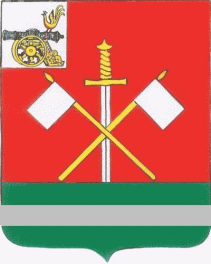        СМОЛЕНСКАЯ ОБЛАСТЬМОНАСТЫРЩИНСКИЙ РАЙОННЫЙ СОВЕТ ДЕПУТАТОВ Р Е Ш Е Н И Еот 25 апреля 2024 года                                                                                                № 21     В соответствии с Уставом муниципального образования «Монастырщинский район» Смоленской области, Монастырщинский районный Совет депутатов 		РЕШИЛ:1.  Отменить решение Монастырщинского районного Совета депутатов от 17.04.2024г.  №16 «Об установлении порядка учета предложений по проекту решения Монастырщинского районного Совета депутатов  «О внесении изменений  в Устав муниципального образования «Монастырщинский район» Смоленской области», порядка участия граждан  в его обсуждении».		2. Настоящее решение вступает в силу с момента подписания. Об отмене решения Монастырщинского районного Совета депутатов от 17.04.2024  №16 «Об установлении порядка учета предложений  по проекту решения Монастырщинского районного Совета депутатов «О внесении изменений в Устав муниципального образования «Монастырщинский район» Смоленской области», порядка участия граждан в его обсуждении»Глава муниципального образования «Монастырщинский район» Смоленской области                   Председатель                   Монастырщинского районного                   Совета депутатов	                                  В.Б. Титов	              П.А. Счастливый